 Malowanie solą – zabawa plastycznaMalowanie solą można wykorzystać do dekoracji lub do tworzenia pięknych barwnych obrazków. To bardzo atrakcyjna zabawa plastyczna nawet dla młodszych dzieci. Zobaczcie jakie to proste i efektowne, a radość dzieci i doznania sensoryczna będą dodatkową atrakcją.Tworzenie ilustracji z zabarwionej soli,  to bardzo ciekawa i atrakcyjna technika plastyczna, która dostarcza dziecku wielu bodźców dotykowych oddziałując niezwykle na wyobraźnię. Starsze dzieci mogą samodzielne narysować ilustracje, którą udekorują wielobarwną solą,  a dla młodszych dzieci proponuję wydrukować gotowy rysunek na przykład motyla. Poszczególne części skrzydeł motyla smarujemy klejem typu wikol lub magic i posypujemy wybranym kolorem soli.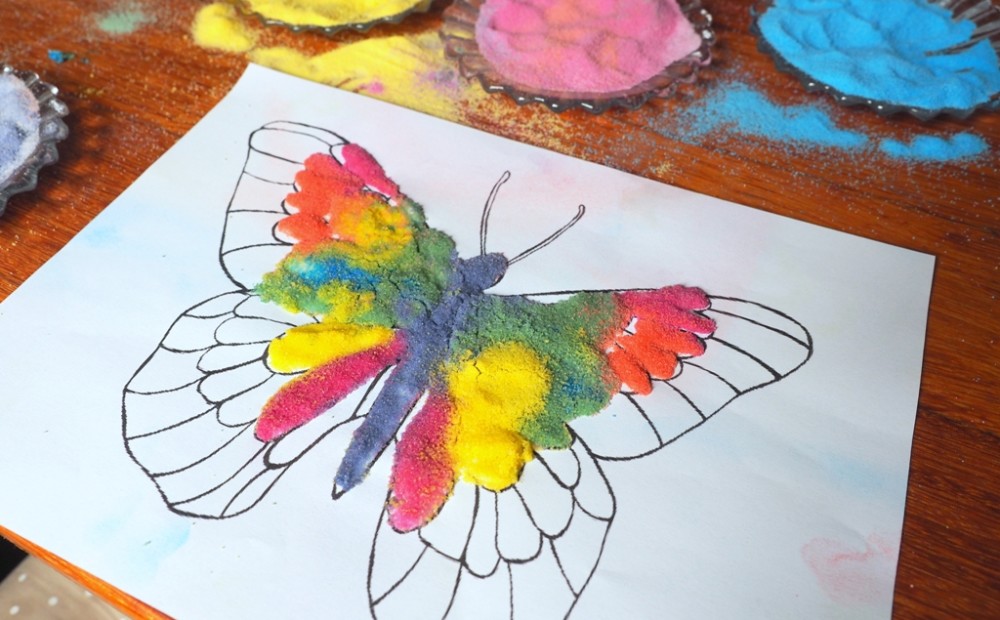 Do zabawy w barwienie soli potrzebny jest :1kg zwykłej soli kuchennej,kolorowa kreda,miseczki,duży talerz lub tacka.Dziecko pocierając kredą, turlając ją i przesuwając w różne strony po rozsypanej soli sprawia, że sól stopniowo przyjmuje kolor ścieranej kredy.← Previous post link Next post link →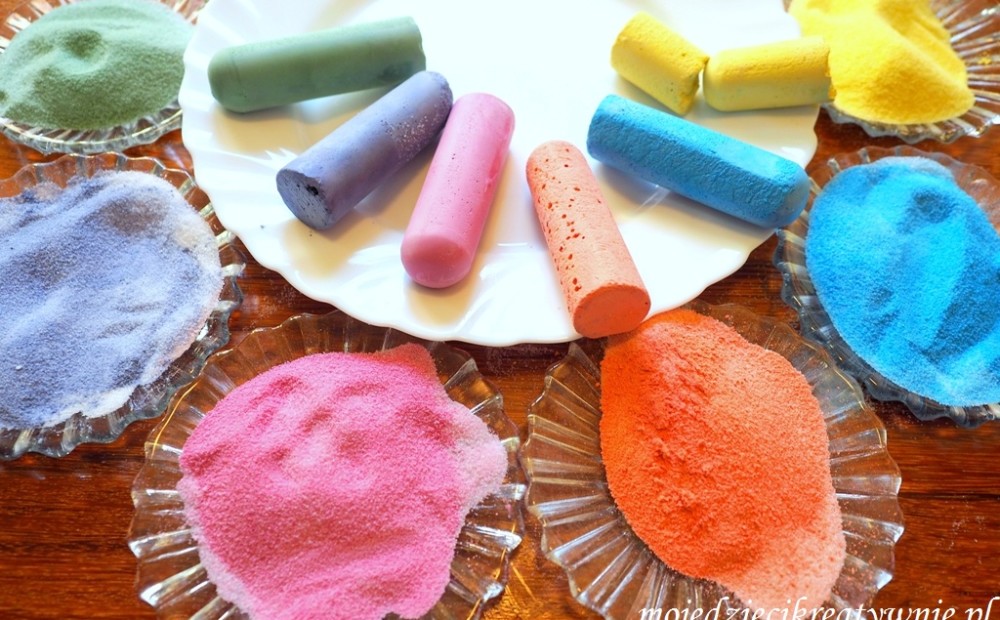 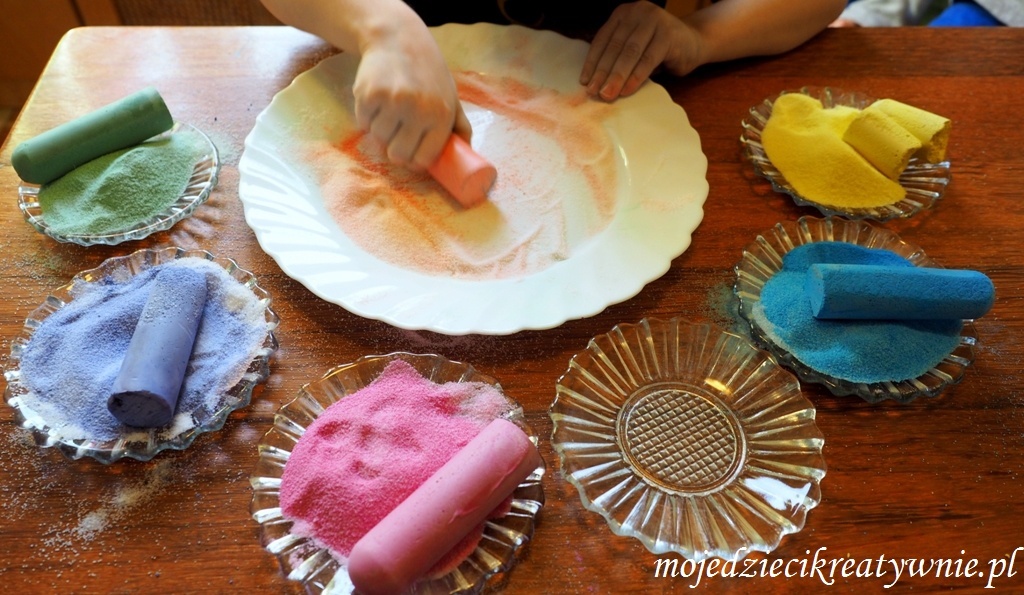 